Event Title: Har Ghar Tiranga & Nukkad NatakOrganizing Club: CSR & NSS Club, BIT Mesra, Noida Campus Organizers: Dr. Swati PrasadAsst. Professor, Dept. of CSE, BIT Mesra Mr. Umair UjalaAsst. Professor, Dept. of CSE, BIT MesraAcknowledgement: The organizing members appreciates the constant support of the following faculty members to make this event a success:Mrs. Rachna Pratik,Mr. Lalit M BhattDr. Niket Mehta, Mr. Rahul DoraThe students and faculty members of BIT Mesra, Noida campus did a Har Ghar Tiranga march past on 12th Aug. 2022 during 2:00-3:00 PM at Noida Sector-1 area to honour our national flag and to inculcate a bond with it. It further reminds the nationals about the sacrifices of the freedom fighters and our commitments as an individual towards nation building. After the march past a Nukkad Natak was organized by the students which picturised the freedom fighting scene of our country.Few Photo Snaps of the Seminar: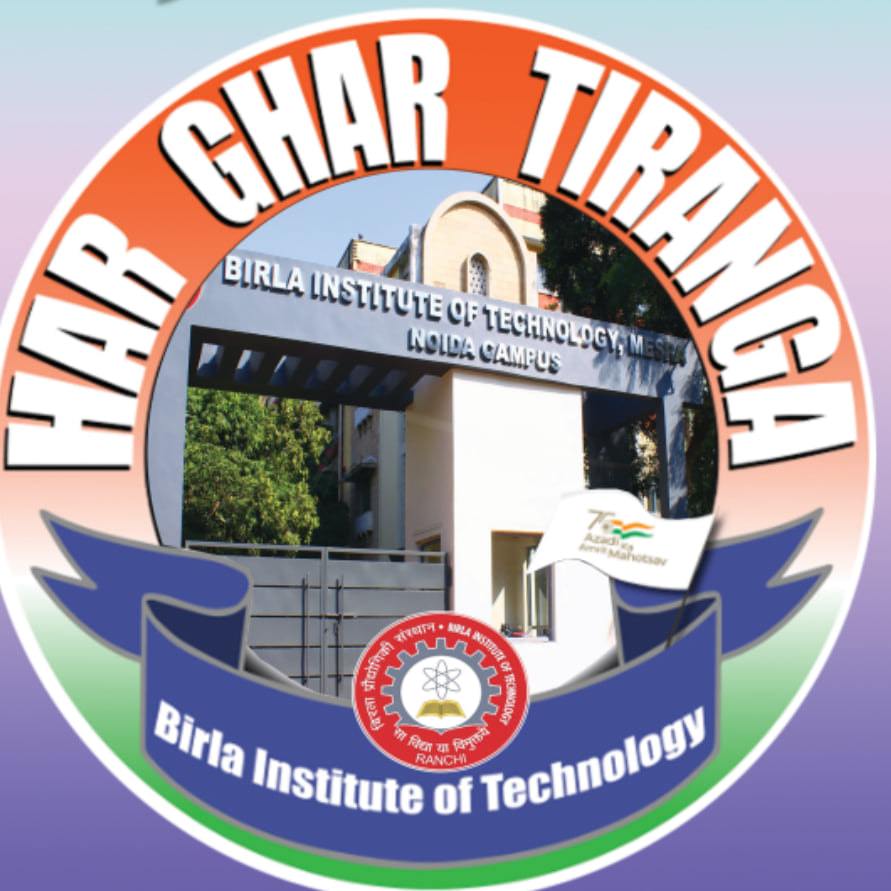 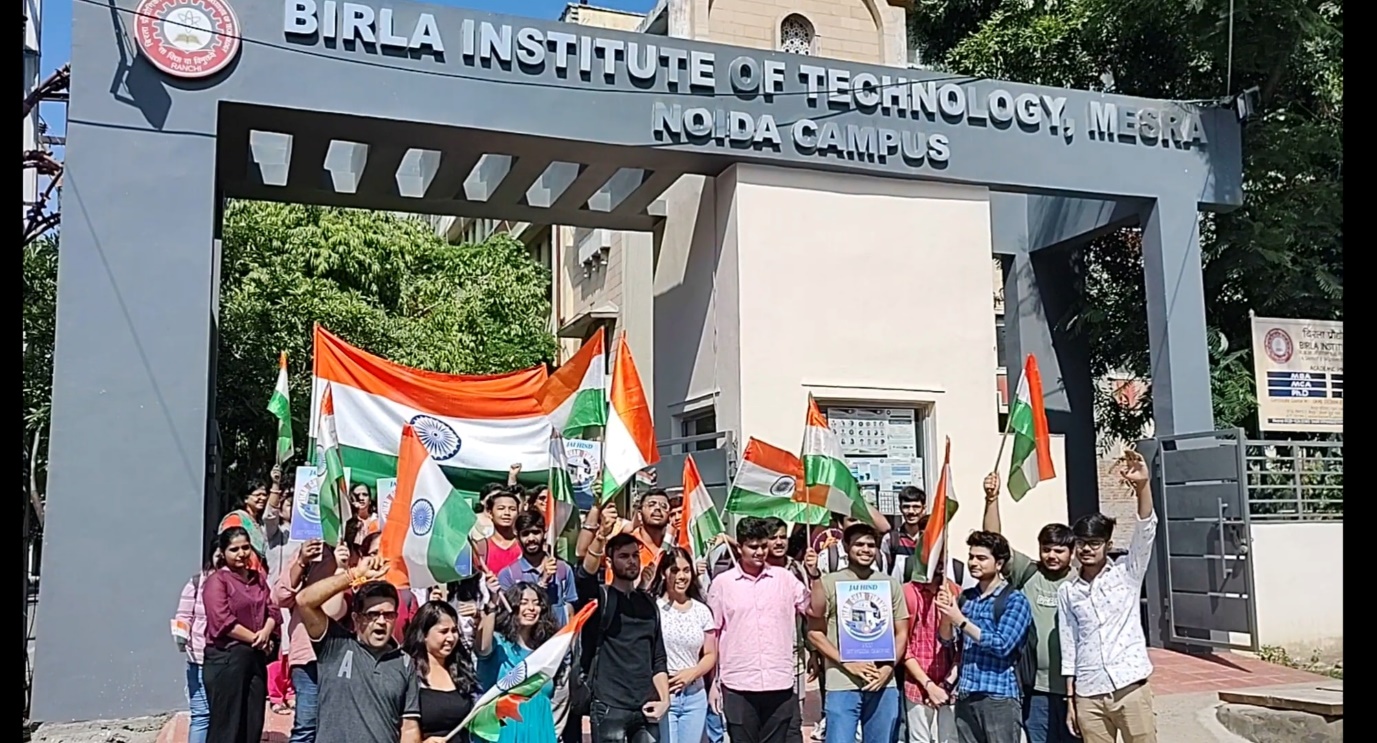 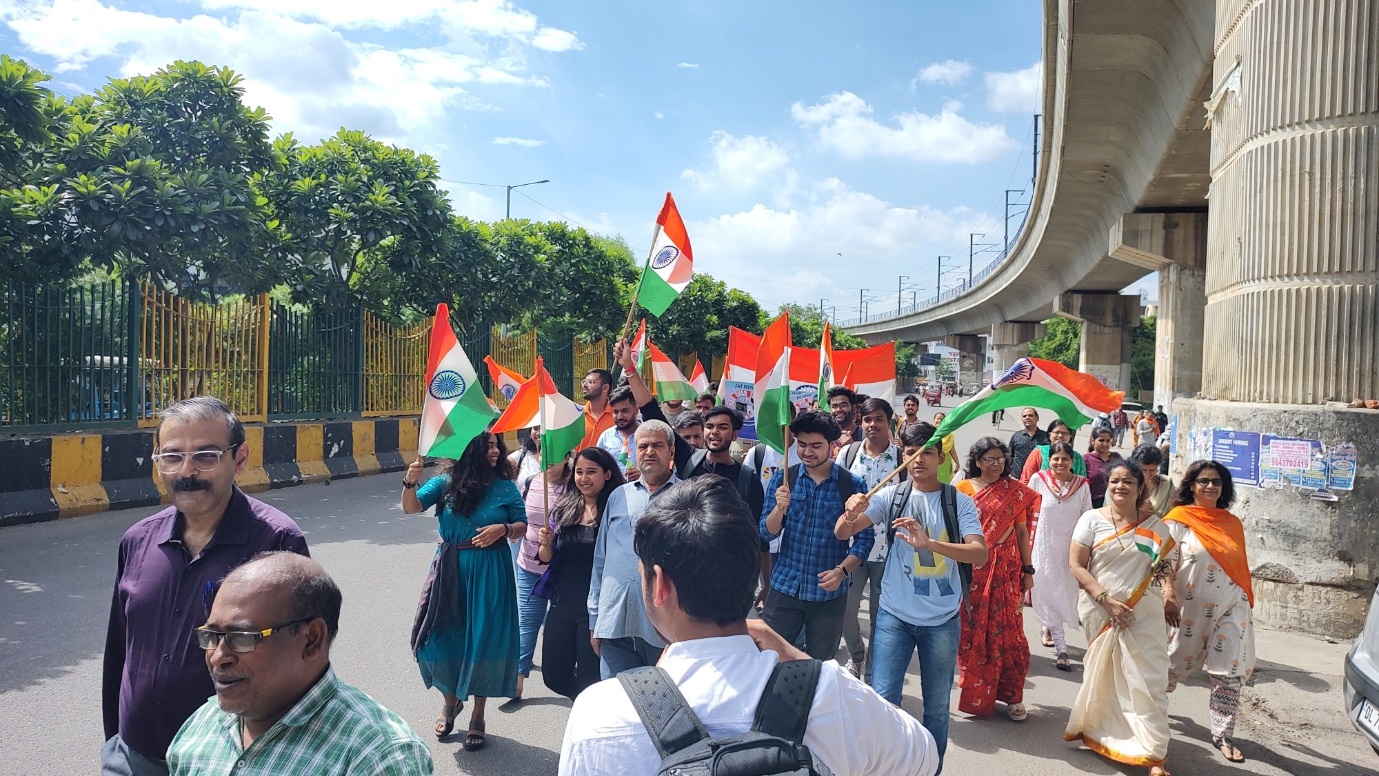 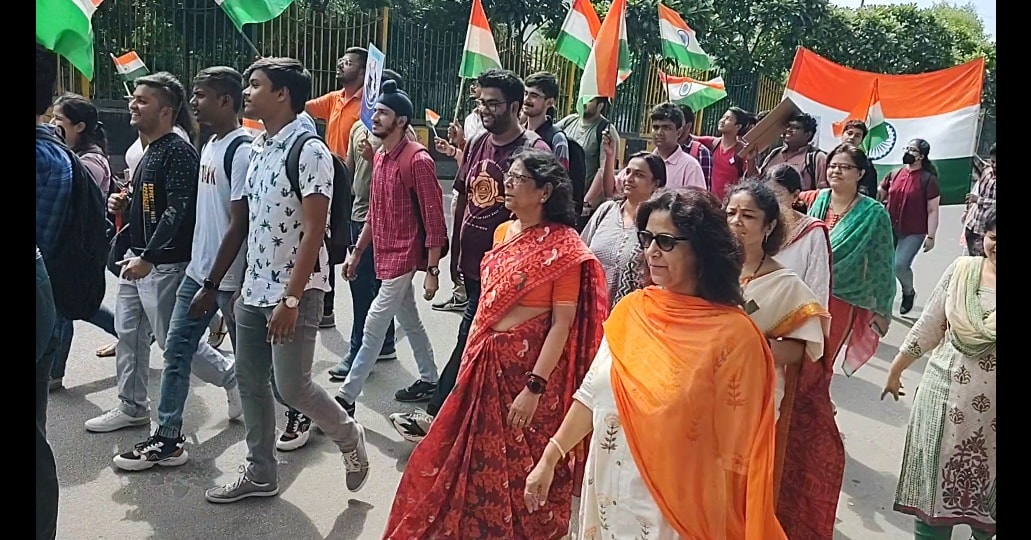 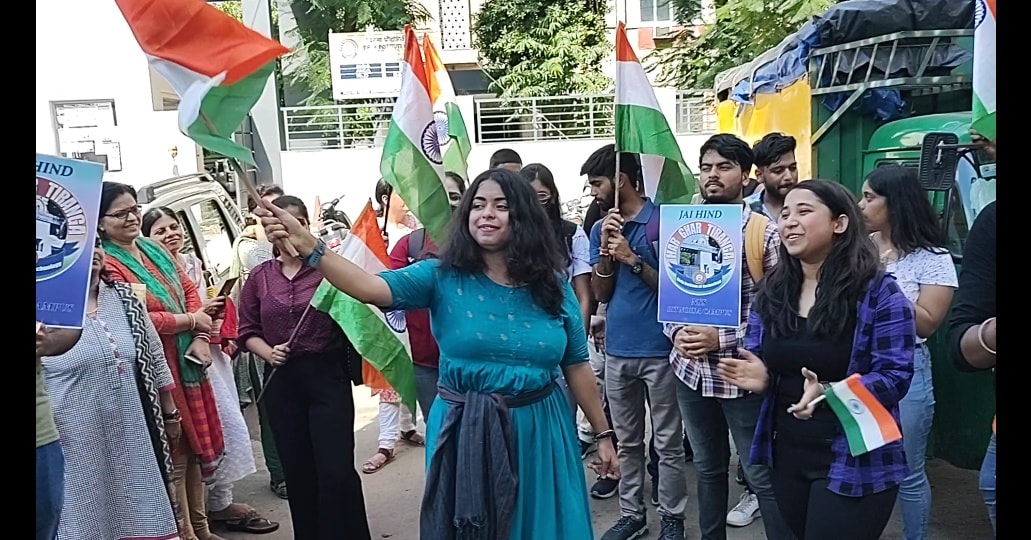 